Úřad městyse Louňovice pod Blaníkem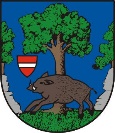 J. Žižky 16, 257 06 Louňovice pod Blaníkem Telefon/fax 317 852 658, e-mail : oulounovice@seznam.cz, IDDS : q89bcxhStarostka městyse Louňovice pod Blaníkem podle § 34 odst. 1 písm. a) zákona č. 275/2012 Sb., o volbě prezidenta republiky a o změně některých zákonů (zákon o volbě prezidenta republiky), ve znění pozdějších předpisů,                                        oznamuje:1. Volba prezidenta České republiky se koná:v pátek dne 12. ledna 2018 od 14,00 hodin do 22,00 hodin  av sobotu dne 13. ledna 2018 od 8,00 hodin do 14,00 hodin. 2. Místem konání voleb ve volebním okrsku je volební místnost na úřadě městyse J. Žižky 16, 257 06 Louňovice pod Blaníkem3.   Voliči bude umožněno hlasování poté, kdy prokáže svoji totožnost a státní občanství České republiky platným cestovním, diplomatickým nebo služebním pasem České republiky anebo cestovním průkazem nebo platným občanským průkazem. Neprokáže-li uvedené skutečnosti stanovenými doklady, nebude mu hlasování umožněno.4.   Voliči budou dodány 3 dny přede dnem volby prezidenta hlasovací lístky. 5.   Ve dnech volby prezidenta na žádost voliče okrsková volební komise vydá za chybějící nebo jinak označené hlasovací lístky nové.V Louňovicích pod Blaníkem  dne  21.12. 2017                                                                   Ing. Růžena Kučerová  v. r.                                                            starostka městyse Louňovice pod BlaníkemOznÁmení o dobĚ a místě konání volbY PREZIDENTA